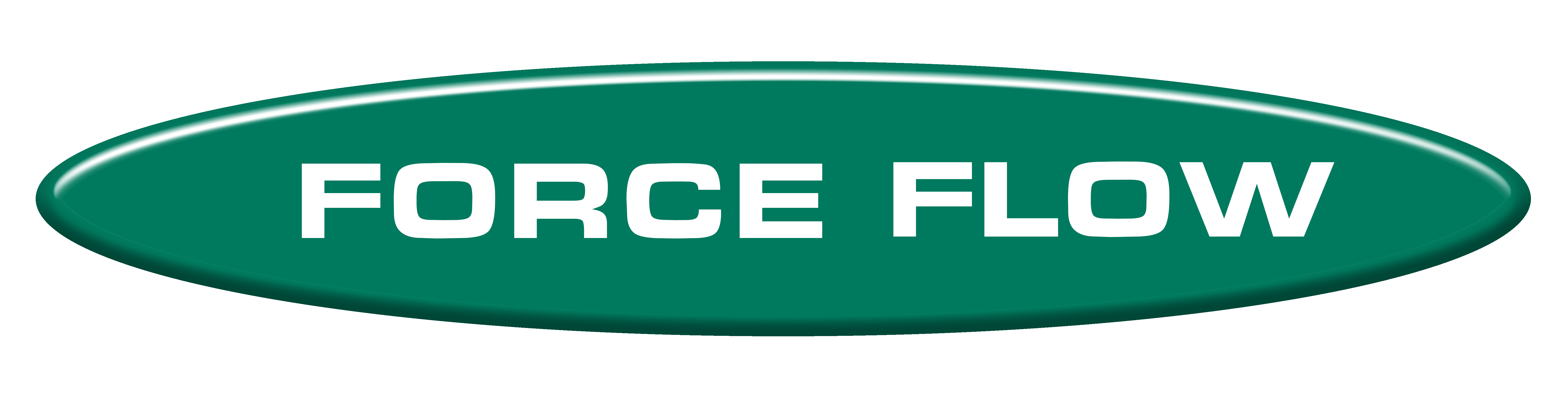 , Concord, CA 94520 USA (925) 686-6700 Fax (925) 686-6713   www.forceflow.comTYPICAL SPECIFICATIONSOLO G2™w/ SPILLSAFE LX™ DRUM SCALESPECIFICATION SECTION 11245 - Chemical Feeders SPECIFICATION SECTION 11240 - Chemical Metering PumpsA quantity of ____drum scales of 1000 lb (500 kg) capacity each shall be provided and shall be of the digital readout/ electronic load cell type. Scale shall be sized to accept drums up to 24 inches (610mm) in diameter.  Scale shall have integral secondary spill containment with a total capacity of 66 gallons. Platform shall have containment for 11 gallons and a self-deploying roll out bladder shall hold an additional 55 gallons. Overall platform height shall be no more than 6.5 inches (165mm) to permit easy loading and unloading of drums. Platform shall be of 2-part epoxy powder coated steel and containment system shall be polyethylene to eliminate the possibility of corrosion.Scale shall be of the multiple load cell design. Weight shall be transferred via platform to four (4) electronic load cells of the shear beam strain gauge type. Flexible cable shall connect scale platform to indicator to allow easy remote installation of the readout. Cable length shall be _____ feet (20'/6M standard).Indicator shall monitor_________(1 or 2 ) channels. The remote mounted LCD indicator shall carry CE marking and shall be housed in a NEMA 4X, UL approved enclosure. All operations shall be performed via a keypad with menu driven display prompts. To maintain a NEMA 4X seal at all times, no setting adjustment shall require entry into the enclosure. The alphanumeric LCD readout shall have backlighting for readability in low light conditions. Power requirement shall be 110/220 VAC.A 6-digit numerical display shall give operator the ability to monitor chemical by weight (lb or kg) or volume (gallons or liters).  A bar graph display shall read 0-100% for the net contents. A dual mode TARE key shall allow user to enter the tare weight of the vessel or enter the net weight of the chemical depending on application needs. A diagnostics menu shall allow recalibration without the need to apply field test weights. A user adjustable filter function shall stabilize display in the event of vibration from pumps or mixers in the vicinity of the scale.Indicator shall output net weight via a 4-20mA signal and full scale output shall be user adjustable via the keypad.  Indicator shall have four adjustable set points to display low or high level conditions on the indicator.OPTIONAL:    Set points shall activate ______ (up to four) Form C dry contact relays rated at 				2A@30VDC, 60W max power, 220VDC/250VAC max voltage.Scale shall carry a Full Five (5) Year Factory Warranty. Limited warranties shall be considered unacceptable.  Full scale accuracy shall be better than 1/10 of 1%. Scale shall be SpillSafe LX™ Model 26-SC6-HA4 with SOLO G2™ digital display, Model SRG2-___ (1 or 2 channel), as manufactured by FORCE FLOW, 2430 Stanwell Drive, Concord, CA 94520 USA  (www.forceflowscales.com).REV 03-2022